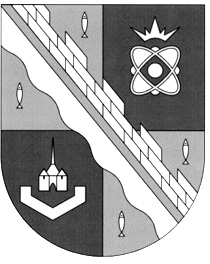 администрация МУНИЦИПАЛЬНОГО ОБРАЗОВАНИЯ                                        СОСНОВОБОРСКИЙ ГОРОДСКОЙ ОКРУГ  ЛЕНИНГРАДСКОЙ ОБЛАСТИпостановлениеот 06/11/2019 № 4107О внесении изменений в Порядок разработки, реализациии оценки эффективности муниципальных программСосновоборского городского округаВ целях повышения эффективности муниципальных программ Сосновоборского городского округа и обеспечения корректного их представления на регистрацию в государственную автоматизированную информационную систему «Управление», администрация Сосновоборского городского округа постановляет:1. Внести изменения в Порядок разработки, реализации и оценки эффективности муниципальных программ Сосновоборского городского округа, утвержденный постановлением администрации Сосновоборского городского округа от 13.03.2019 № 546 (далее – Порядок):1.1. Пункт 2.2.9 Порядка изложить в новой редакции:«2.2.9. Взаимосвязь целей, задач и целевых показателей программы, значения целевых показателей по годам реализации программы и подпрограмм по форме Приложения 4 к настоящему Порядку, составляемого по правилам:1) каждая задача программы должна быть связана с целью, на достижение которой она направлена и с одним или несколькими целевыми показателями;2) каждый целевой показатель программы должен быть связан или с задачей или с целью, не имеющей связанных с ней задач;3) целевые показатели подпрограмм не должны дублировать целевые показатели программы.».1.2. Приложение 4 к Порядку изложить в новой редакции согласно приложению к настоящему постановлению.1.3. Пункт 5.5. Порядка изложить в новой редакции:«5.5. Реализация муниципальной программы осуществляется в соответствии с планом реализации муниципальной программы на очередной год, который ежегодно до конца текущего года готовит ответственный исполнитель совместно с соисполнителями по форме Приложения 5 к настоящему Порядку с расшифровкой всех мероприятий, входящих в состав основных мероприятий и ведомственных целевых программ. В графе «Ожидаемый результат мероприятия» указывается количественно измеренный результат реализации мероприятия, например: число участников, площадь отремонтированных помещений, количество приобретаемого оборудования и т.д. При невозможности количественного измерения указывается социальный эффект.План реализации при необходимости может быть дополнен данными о сроках выполнения мероприятий и другой информацией по усмотрению ответственного исполнителя программы.».2. Руководителям отраслевых (функциональных) органов администрации Сосновоборского городского округа, в том числе с правами юридического лица, внести соответствующие изменения в действующие муниципальные программы при очередной корректировке муниципальных программ.3. Отделу по связям с общественностью (пресс-центр) Комитета по общественной безопасности и информации (Никитина В.Г.) разместить настоящее постановление на официальном сайте Сосновоборского городского округа.4. Настоящее постановление вступает в силу со дня подписания.5. Контроль исполнения настоящего постановления оставляю за собой.Первый заместитель главы администрации Сосновоборского городского округа		                                            С.Г.ЛютиковУдовик Г.В.тел. 62835; ЛЕСОГЛАСОВАНО: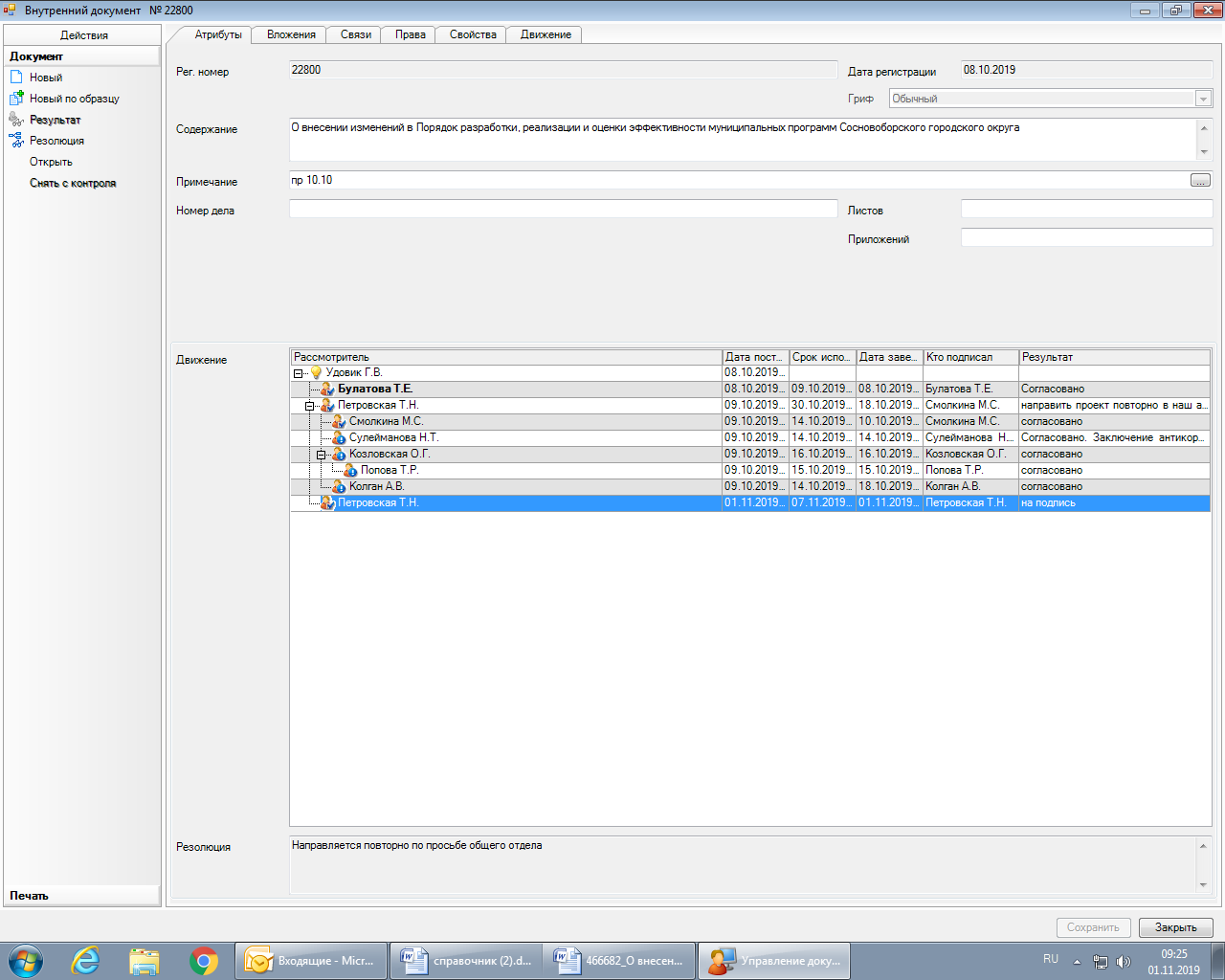 Рассылка:заместители главы администрации,КУМИ,  КАГиЗ,  КО,  КФ,Комитет по общественной безопасности,ОКС,отдел ЖКХ,отдел внешнего благоустройства,жилищный отдел,отдел развития культуры и туризма,отдел по физической культуре и спорту,отдел по молодежной политике,отдел гражданской защиты,отдел информационных технологий,отдел социальных программ,отдел природопользования,отдел кадров и спецработы,отдел экономического развития,пресс-центр, общий отдел, финансово-контрольная комиссия, ПрокуратураПРИЛОЖЕНИЕк постановлению администрацииСосновоборского городского округаот  06/11/2019 № 4107 Приложение № 4 к  ПорядкуВзаимосвязь целей, задач и целевых показателей, значения целевых показателей муниципальной программы Сосновоборского городского округа_________________________________________________________(наименование программы)*  -  Задача должна быть связана с целью и с каждой задачей или целью должен быть связан целевой показатель (показатели).** - Графа заполняется по показателям, которые можно суммировать№ п/пНаименование целей, задач и целевых показателейЕдиница измеренияБазовый год 20__20__20__20__20__20__20__ИТОГО**Муниципальная программаЦель 1 (наименование)*Задача 1 (наименование)1Целевой показатель 1 (наименование)2Целевой показатель 2 (наименование)Задача 2 (наименование)3Целевой показатель 3 (наименование)Цель 2 (наименование)*4Целевой показатель 4 (наименование)Подпрограмма 1 (наименование)1.1Целевой показатель 1.1 (наименование)1.2Целевой показатель 1.2 (наименование)Подпрограмма 2 (наименование)2.1Целевой показатель 2.1 (наименование)и т. д.